宅配送料一覧表・弊園大口契約額 (税込)　※令和５年７月末迄値上げなし● 今季・令和五年度商品の特徴△玉太りは伸び悩み気味　玉数も少な目〇糖度・着色度は平年並みに推移中です●　産 地  直  送  販  売  の  方  法 受付方法　 電話、FAX、手紙、葉書、電子メ－ルなど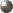  受付期間　１１月中旬～３月上旬迄　　　 発送期間　１２月上旬～３月下旬迄 支払方法   現金書留、銀行振込（手数料有料）、宅配代引（手数料弊園負担）、郵便振替（振替手数料は弊園負担。但し令和4年1月17日以降、窓口・ＡＴＭ共に通帳・キャッシュカード引落し以外（現金振込）は110円の振込手数料必要） 注文先　   村上果樹農園　村上 幸治（ムラカミ　コウジ）　　〒869-4602  熊本県八代郡氷川町宮原608電話・ＦＡＸ　０９６５-６２－２２６０ （留守電設定・日中にお願いします）電子メ－ル   k-murakami@mx21.tiki.ne.jp●８０サイズ①②⑭・１箱●100サイズ③④⑤・1箱①②⑭・２箱１包　　　　　　　　　　   　　 　　　　   　　   　　●120サイズ⑥⑦⑧⑨⑩⑪⑫⑬⑮⑯・1箱④⑤・２箱１包●140サイズ⑥⑦⑧⑨⑩⑪⑫⑬⑮⑯・２箱１包 　１，３００円１，５００円１，８００円２，１００円北　海  道 東　    北　　１，１００円　　　　　１，３００円１，５００円１，７００円関　    東信　    越 １，０００円１，１００円１，３００円１，５００円東　    海北　    陸９００円１，１００円１，２００円１，４００円近　    畿四　    国　８００円　 　１，０００円１，２００円１，４００円九　    州中　    国７００円９００円１，１００円１，３００円熊　本　県９００円１，２００円１，４００円１，６００円沖　    縄